Patient Name:     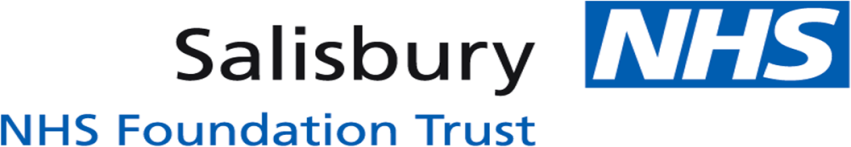 Hospital no:           Ward:    Updated by Paula Dawson End of Life Lead Nurse in March 2024 For review March 2025TaskDate & time completedName / SignaturePatient identified as approaching EOL in medical notes (i.e., Last year of life)Indicate prognosis: (please tick)□     Final days of life  □     Final weeks of life□     Final months of lifeFirst documented in medical notes:NOK involved in discharge planning □     NOK aware of prognosis and involved in discharge planning for final phase of life  Name: Tel: Date of discussion in medical notesIf Lack of capacity suspected:MCA assessmentBest Interest MeetingDoes pt have Capacity:    Y / NIf no, do they have an LPA for Health and Welfare:    Y / NLPA details:MCA Date:BIM Date: Preferred Place for EOLC Preferred place of care:□     Hospital                                           □     Community Hospital□     Care Home (usual residence)      □     Care Home (new placement)□     HomePreferred Place for EOLC Preferred place of care:□     Hospital                                           □     Community Hospital□     Care Home (usual residence)      □     Care Home (new placement)□     HomeIf new placement, please indicate preferred locality (not guaranteed):……………………………………Inform: □     IDT (ext. 4292)                Inform if appropriate or known: □     EOLC (#1266)     □    HPCT (#1293) Inform: □     IDT (ext. 4292)                Inform if appropriate or known: □     EOLC (#1266)     □    HPCT (#1293) If discharging home: OT/Physio assessment and MDT discussion with pt / family: (Document in full in medical notes)□     What level of care is required□     What support can the family provide□     What equipment is needed If discharging home: OT/Physio assessment and MDT discussion with pt / family: (Document in full in medical notes)□     What level of care is required□     What support can the family provide□     What equipment is needed Date of discussion:Date equipment ordered: If discharging to Care home: OT/Physio assessment and MDT discussion with pt / family: (Document in full in medical notes)□     Discussion with residential staff□     What level of care is required     □     What equipment is needed If discharging to Care home: OT/Physio assessment and MDT discussion with pt / family: (Document in full in medical notes)□     Discussion with residential staff□     What level of care is required     □     What equipment is needed Date of discussion:Date equipment ordered: If identified as approaching EOL, with a rapidly deteriorating condition, and their condition may be entering a terminal phase Fast Track CHC Health PW should be considered. Patients with a DORSET or HAMPSHIRE GP:No D2A required. Complete Fast Track Tool/consent paperwork.Email all paperwork to Sft.idsadmin@nhs.net.If identified as approaching EOL, with a rapidly deteriorating condition, and their condition may be entering a terminal phase Fast Track CHC Health PW should be considered. Patients with a DORSET or HAMPSHIRE GP:No D2A required. Complete Fast Track Tool/consent paperwork.Email all paperwork to Sft.idsadmin@nhs.net.Date emailed:Patients with Wilts GP:Call ext 4292 and discuss the deterioration with a member of the Discharge Case Management Team.A Case Manager will visit the ward and discuss the pt with MDT.The Case Manager will then liaise with CHC team and obtain a decision, and complete Fast Track Tool/Consent if appropriate.Patients with Wilts GP:Call ext 4292 and discuss the deterioration with a member of the Discharge Case Management Team.A Case Manager will visit the ward and discuss the pt with MDT.The Case Manager will then liaise with CHC team and obtain a decision, and complete Fast Track Tool/Consent if appropriate.Call made:Discharge Plan:Discharge Plan:Confirmed Discharged Destination:Planned date of discharge:NOK informed      Y / NConfirmed POC Level of POC: Start date:EquipmentArriving:In place:Medical TasksDate & time completedName / SignatureTTOS (include Just in Case medications if prognosis days/weeks)P1 Authority to administer medicines in the community (purple EOLC folder)EDS (include future care planning discussions, preferred place of care in final phase of life and what matters to the patient)Telephone GP and verbal handover on day of discharge              GP portal on intranet – contacts (direct line)Review ReSPECT Plan (relevant for community, reflects future care wishes incl. preferred place of care should pt deteriorate)Nursing/Therapy Team TasksDate & time completedName / SignatureDrug Chart to pharmacy for TTOs (attach yellow “Rapid Discharge” label to front of chart if prognosis hrs/days) – EOLC purple folderRefer to Access to Care (# 6190) Book Hospital TransportAscertain any temporary equipment that needs to be discharged with patientIf pt discharged with syringe driver, inform Medical Devices of device number and patient destination. Provide syringe driver jiffy bag for return (purple box)On day of discharge: (to go with patient)Date & time completedName / SignatureTTOs / PRN / Syringe driver meds (ext 4268)Discharge summaryCompleted authorisation to administer medicines in the community chart (P1 form)ReSPECT Plan (relevant to community setting)Provide mouth care / incontinence supplies if indicatedProvide emergency contact numbers (GP Mon-Friday, 111 OOHs)Ensure patient discharged with 2 ID bands in situ and identity confirmed with ambulance crew prior to departure